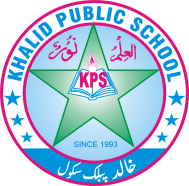 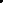 Q#3 give the answers the following question.1.Define word processor.                 /42. Define typing Tutor.                   /43.Define change case.                  /44.What do you know about Bottom row keys?           /45. Define shuffle.                     /26. Define Rewind.                 /2Q#4 Give detailed answer of the following question.1. what are the steps to check spelling and grammar?                    /52.What is difference between Alphabet keys and Number keys ?/53. What are the rules for learning typing?                     /104. What are playback control in Windows Media Player?         /12